Технологическая карта отрисовки горного пейзажа в тумане  в графическом редакторе «CorelDRAW Graphics Suite 2018»на занятии объединения по интересам «Компьютерная графика»(педагог дополнительного образования Чернявская Е.В.)Цель: ознакомление обучающихся с навигацией графического редактора «CorelDraw».Задачи:Познакомится с интерфейсом редактора при выполнении графической работы.сформировать навыки использования инструментов для создания пейзажа Пособие и оборудование: технологическая карта, компьютеры.Ход занятияПоследовательность работыИзображениеИнструменты, материалы Открываем Corel Draw, открываем браузер Chrome или любой другой. Находим в интернете силуэты деревьев на белом фоне(рис.1), копируем ctrl+c, вставляем в редактор ctrl+v. Выделяем одно дерево, кликнув на него, выбираем «Трассировать растровое изображение» / трассировка абрисом/ подробный логотип/детализация или деталь 70-100%  и получаем векторные силуэты без белого фона (рис.2). Если фон остался, то получившийся силуэт следует частично разгруппировать и удалить лишнее.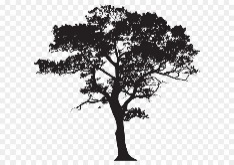 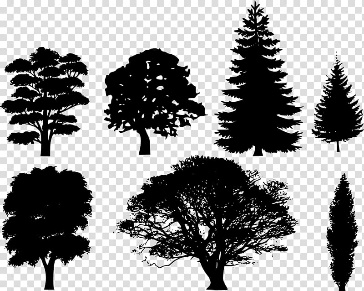 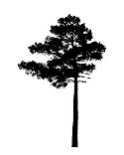 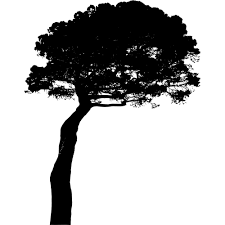 рис.1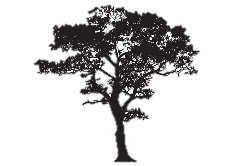 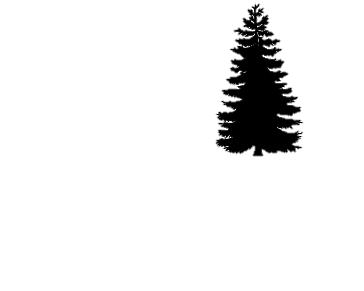 рис.2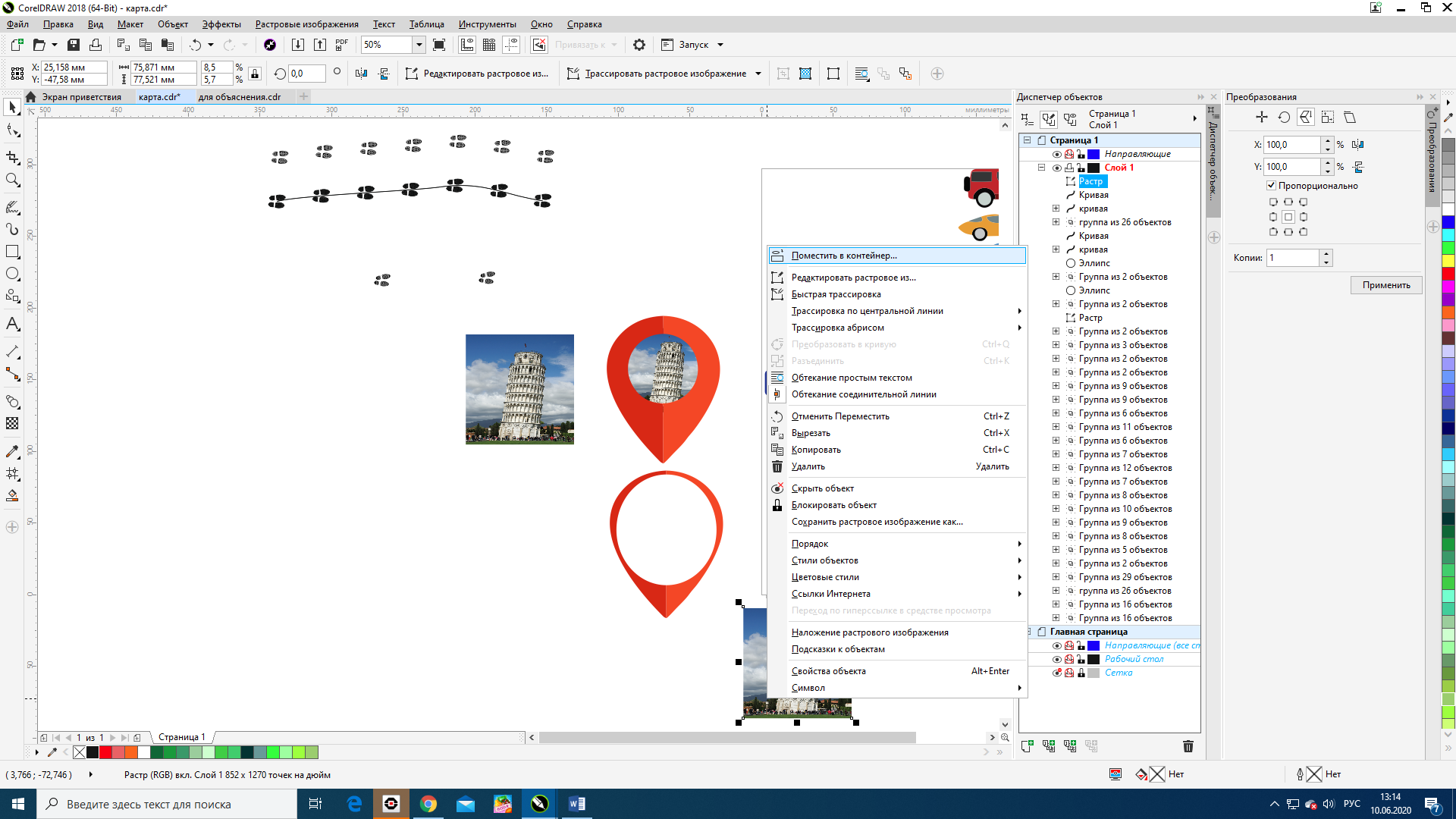 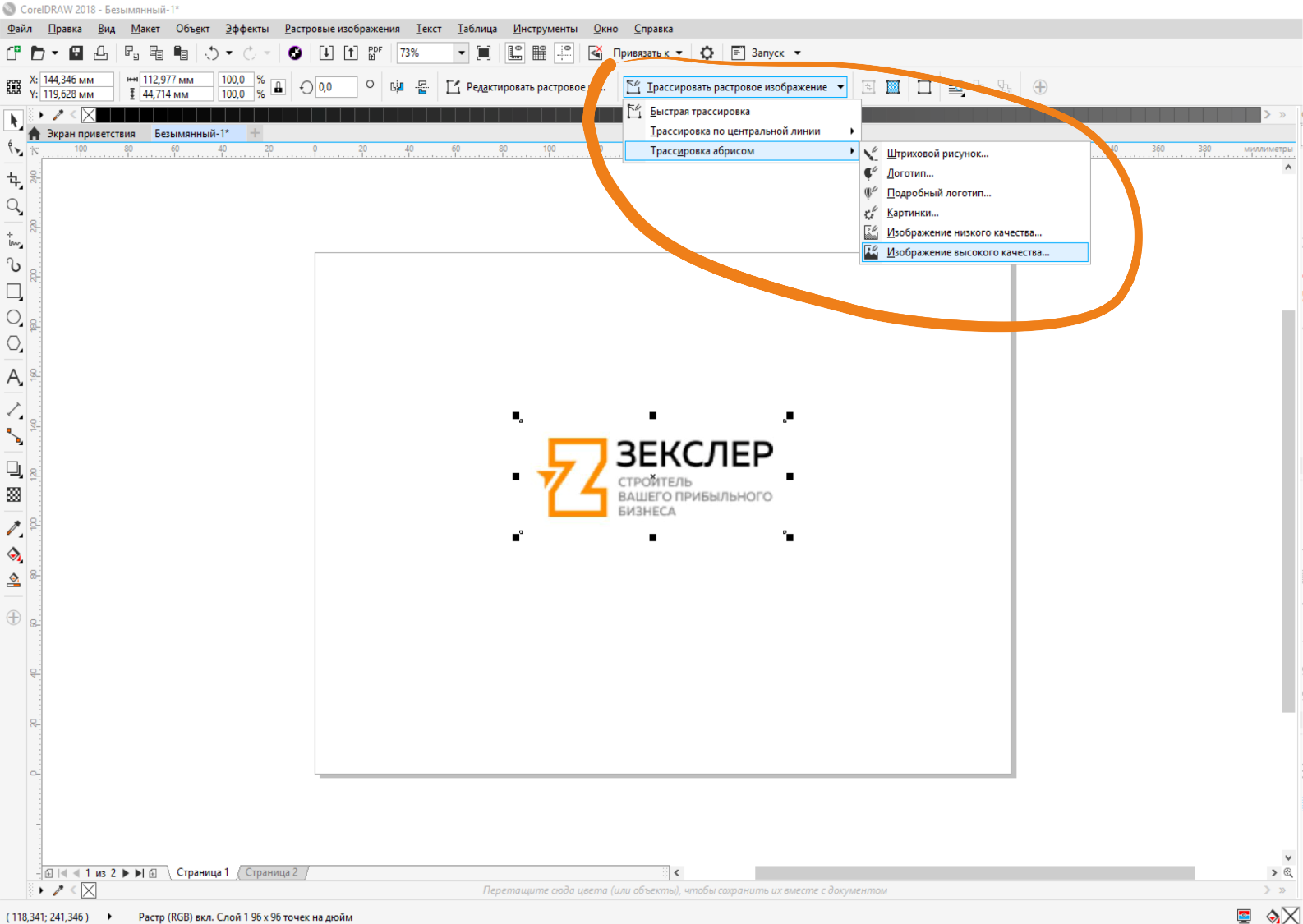 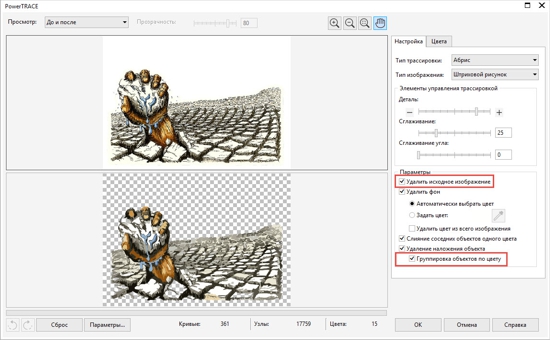 Силуэты деревьев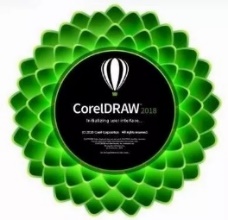 ctrl+c/ ctrl+v«Трассировать растровое изображение» / трассировка абрисом/ подробный логотип/детализация или детальразгруппировкаРисуем прямоугольник, который послужит основным фоном. Делаем его контур 2 мм, так как в конце он послужит рамкой для нашей картины. Отрисовываем горную цепь с помощью инструмента «Кривая Безье» , начиная с дальних гор, заканчивая передними.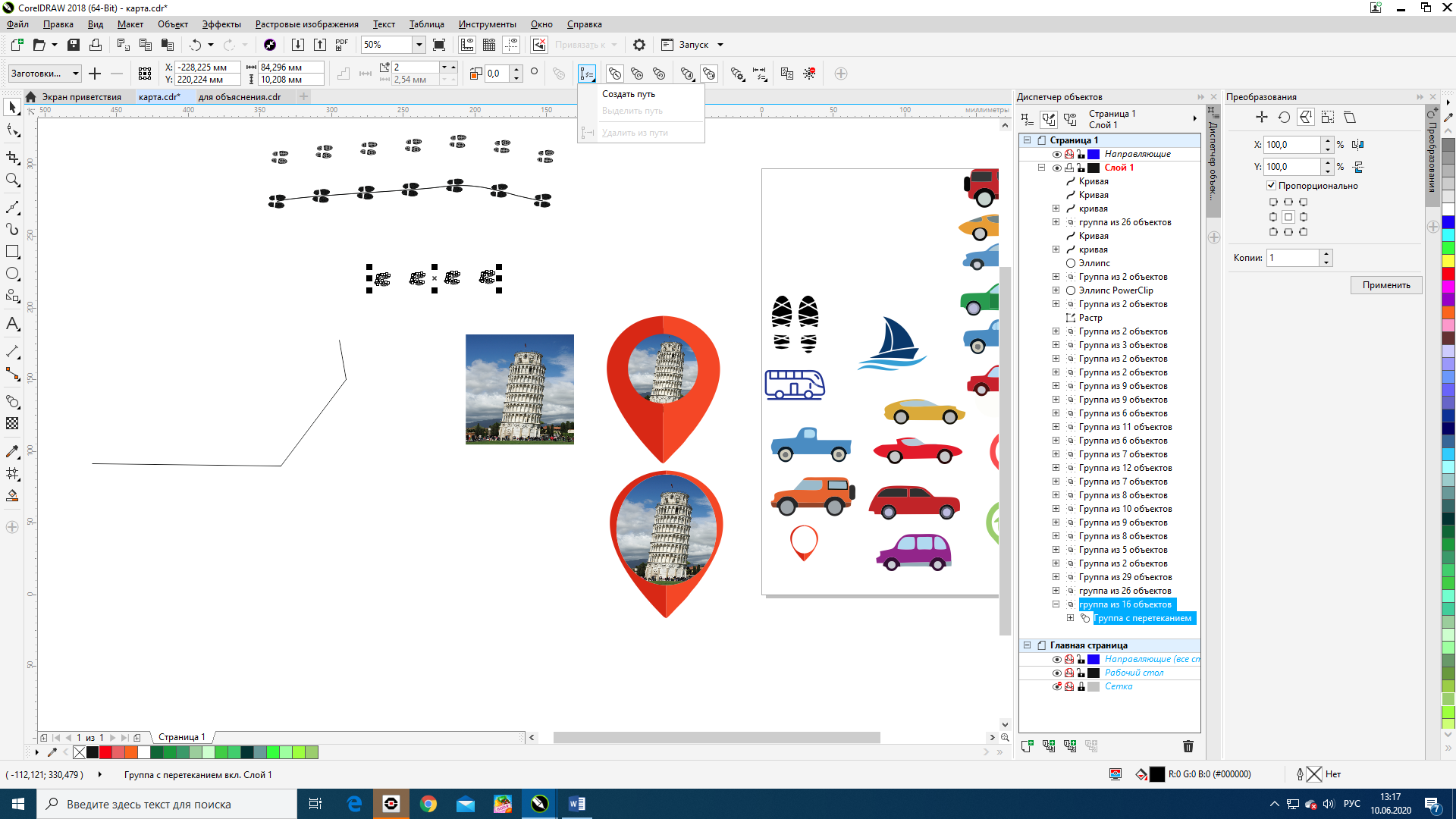 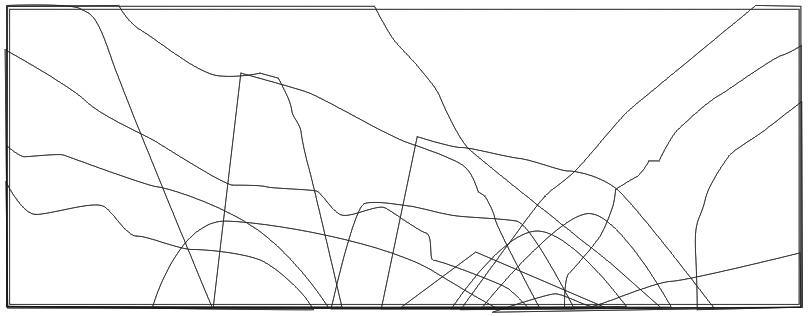 рис.3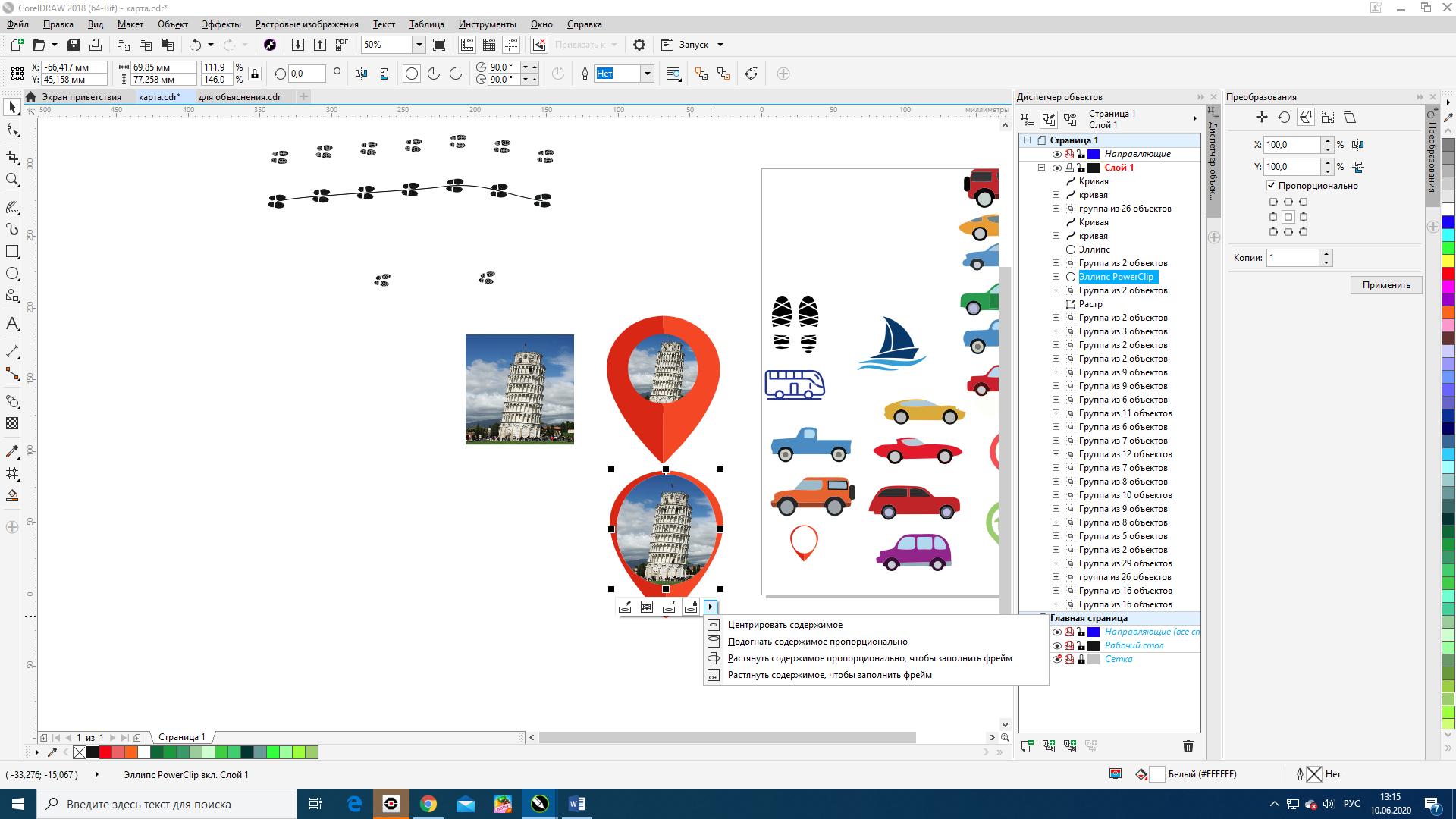 Ставим 2 ммИнструмент «Прямоугольник» Инструмент «Кривая Безье»Раскрашиваем середину гор голубовато-серым оттенком (вызываем палитру цветов клавишей F11), передний план делаем темнее, задний-светлее.рис.4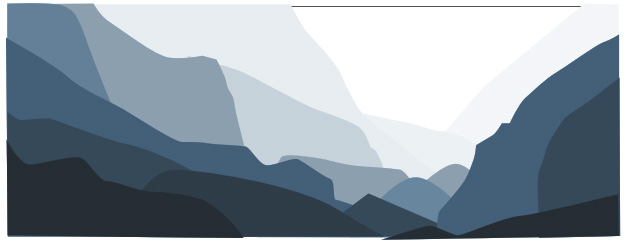 F11 Распределяем силуэты деревьев как на рис. 5, затем выделяем их и объединяем со склоном (при объединении деревья автоматически заливаются цветом склона, с которым проводим манипуляции) рис.6. (рис.5 и 6 показаны в черновом варианте для наглядности). Продолжаем операцию, пока не засадим всю горную цепь. Получаем рис. 7 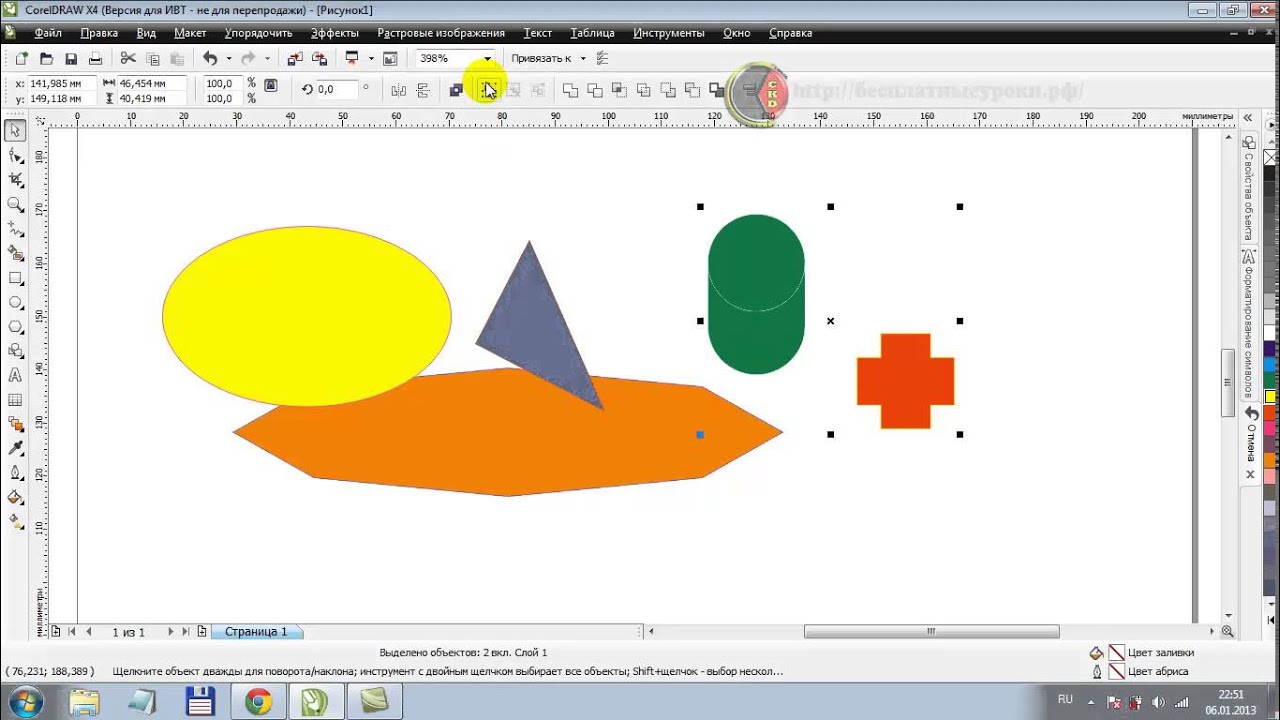 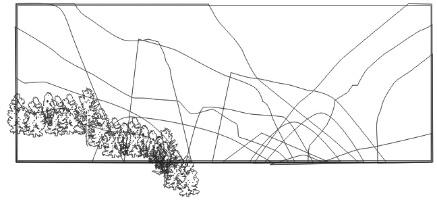 рис. 5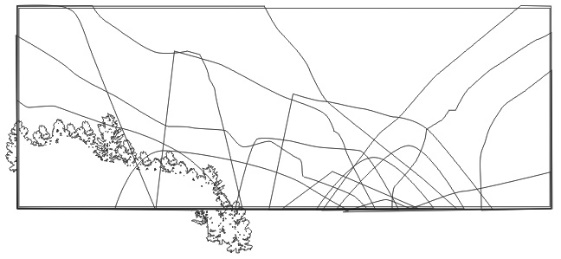 Рис.6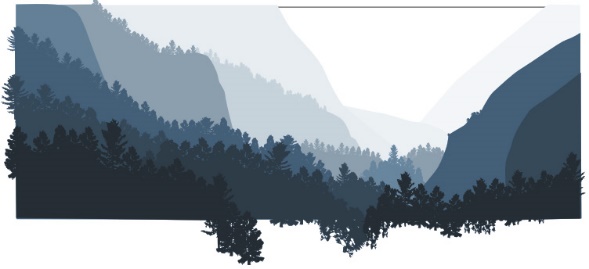 Рис.7Объединение Создаем туман. Дублируем (+ или ctrl+c/ctrl+v) основной фон (прямоугольник), применяем к нему инструмент «градиентная прозрачность», помещаем его за пятый склон. По желанию можно больше погрузить горы в туман (рис.9-10)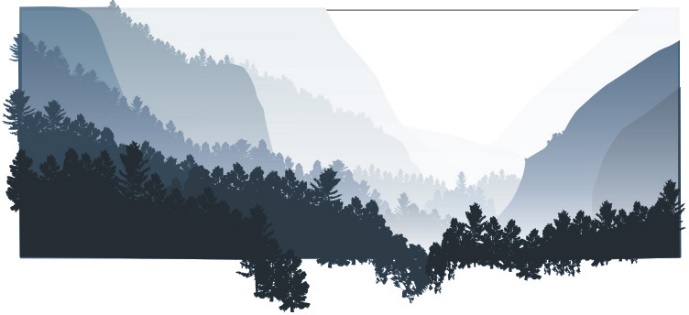 Рис.8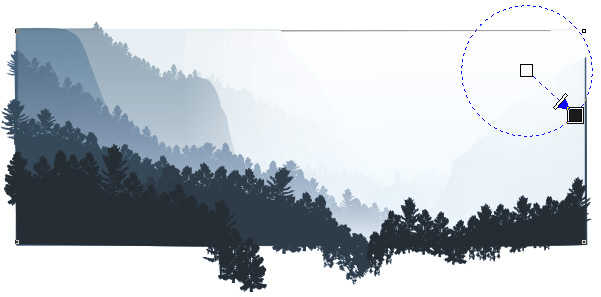 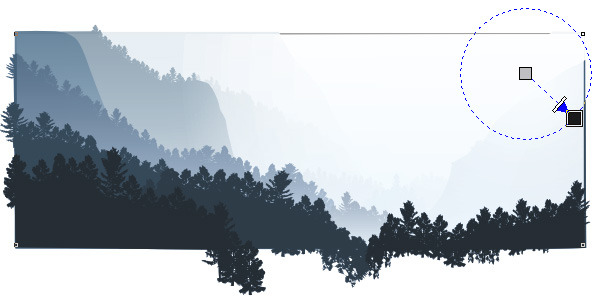 рис. 9-10Дублировать: ctrl+c/ ctrl+v или +Инструмент«Прозрачность»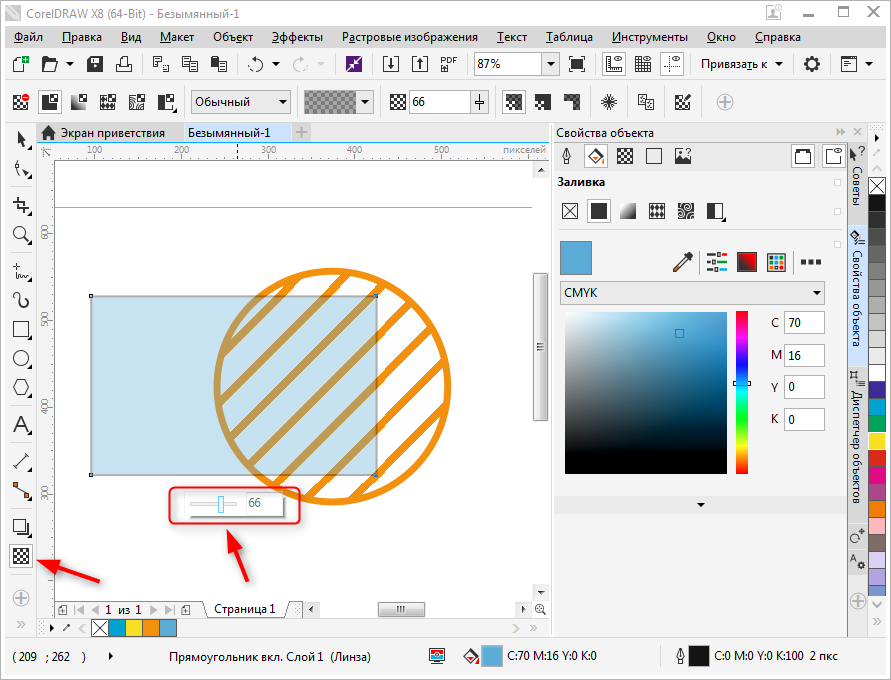  Заправляем картинку в рамку. Для этого выделяем горы и туман, кликаем правую кнопку мыши и выбираем поместить в контейнер. Пейзаж готов (рис.11)рис.11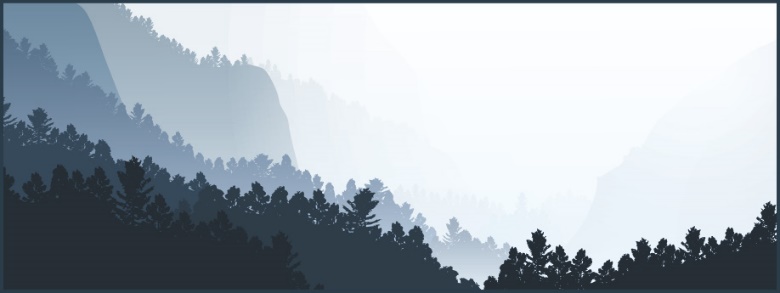 Кликаем правой кнопкой мыши-появляется такое окно